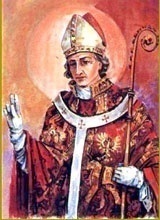 INTENCJE   MSZY   ŚWIĘTYCH18.12. – 24.12.2017INTENCJE   MSZY   ŚWIĘTYCH18.12. – 24.12.2017INTENCJE   MSZY   ŚWIĘTYCH18.12. – 24.12.2017PONIEDZIAŁEK 18.12.PONIEDZIAŁEK 18.12.7.00+ Franciszka i Otylię  Józefiak       /pogrz./PONIEDZIAŁEK 18.12.PONIEDZIAŁEK 18.12.18.00+ Marię Zawada 4 r. śm.WTOREK19.12. WTOREK19.12. 7.00Dziękczynna Matce BożejWTOREK19.12. WTOREK19.12. 18.00Dziękcz. – błag. w 50 urodziny BarbaryŚRODA  20.12.ŚRODA  20.12.7.00+ Józefa Kapałę          /pogrz./ŚRODA  20.12.ŚRODA  20.12.18.00+ Józefa i Ludwikę HabowskichCZWARTEK21.12.CZWARTEK21.12.7.00+ Eugeniusza i Jana ŁączyńskichCZWARTEK21.12.CZWARTEK21.12.18.00+ Józefa Rusina 10 r. śm. żonę Rozalię syna Józefa, Eugeniusza BuryPIĄTEK22.12.PIĄTEK22.12.7.00+ Sławomira  Drobnicę         /pogrz./PIĄTEK22.12.PIĄTEK22.12.18.00+ Zofię Buba 6 r. śm.SOBOTA23.12.SOBOTA23.12.7.00+ Tadeusza  Leśniaka           /pogrz./SOBOTA23.12.SOBOTA23.12.18.00+ Władysława Młyńskiego 14 r. śm.4 Niedziela ADWENTU24.12.2017 4 Niedziela ADWENTU24.12.2017 7.30+ Juliana Michalinę Tadeusza Gaździckich, Antoniego Steczka4 Niedziela ADWENTU24.12.2017 4 Niedziela ADWENTU24.12.2017 9.30+ Józefa i Anielę Pasierbek z rodziną4 Niedziela ADWENTU24.12.2017 4 Niedziela ADWENTU24.12.2017 11.00ZA PARAFIAN4 Niedziela ADWENTU24.12.2017 4 Niedziela ADWENTU24.12.2017 16.00+ Stanisława  Kubasiaka        /pogrz./PASTERKAPASTERKA24.001/ ZA PARAFIAN2/ + za dusze w czyśćcu cierpiące